О внесении изменений и дополнений в постановление от 02.10.2019 № 53-пВ соответствии с Жилищным кодексом Российской Федерации, Федеральным законом от 06.10.2003 № 131-ФЗ «Об общих принципах организации местного самоуправления в Российской Федерации», Законом Оренбургской области от 10.11.2020 № 2452/684-VI-ОЗ, Уставом муниципального образования Лабазинский сельсовет Курманаевского района Оренбургской области, протестом прокуратуры Курманаевского района от 28.02.2022 № 07-01-2022:1. Внести в постановление от 02.10.2019 № 53-п «Об утверждении Административного регламента по предоставлению муниципальной услуги «Постановка на учет граждан в качестве нуждающихся в жилых помещениях, предоставляемых по договорам социального найма» следующие изменения и дополнения:1.1. Для получения муниципальной услуги заявителем в уполномоченный орган представляются следующие документы:1) заявление (Приложение № 1 к Административному регламенту), которое подписывается всеми дееспособными членами семьи, включая временно отсутствующих, за которыми сохраняется право на жилое помещение;2) копии документов, удостоверяющих личности гражданина и членов его семьи и подтверждающих родственные отношения (паспорта, свидетельства о рождении, свидетельства о заключении брака, судебные решения о признании членом семьи и другие);3) согласие на обработку персональных данных;4) копии правоустанавливающих документов на объекты недвижимости, права на которые не зарегистрированы в Едином государственном реестре недвижимости;5) копии удостоверений и документов, подтверждающих право гражданина на получение мер социальной поддержки;6) иные документы, подтверждающие право граждан на получение жилого помещения по договору социального найма в соответствии с федеральными законами, указами Президента Российской Федерации или законом Оренбургской области.Копии документов, предусмотренных подпунктами вторым, четвертым, пятым настоящего пункта, представляются одновременно с их подлинниками. После проверки соответствия подлинникам копии документов заверяются должностным лицом, осуществляющим прием документов. Подлинник документа подлежит возврату гражданину.В случае отсутствия оригиналов документов, их копии должны быть удостоверены нотариально.»;1.2. Часть 15 раздела 2 Административного регламента  изложить в новой редакции:«15. Документы, находящиеся в распоряжении органов, организаций, участвующих в предоставлении муниципальной услуги и получаемые без участия заявителя, в том числе через единую систему межведомственного электронного взаимодействия (далее СМЭВ):1) выписки из Единого государственного реестра недвижимости, содержащие общедоступные сведения о зарегистрированных правах на объекты недвижимого имущества и о переходе прав на объекты недвижимого имущества;2) документы, содержащие сведения о лицах, зарегистрированных совместно с заявителем по месту его постоянного жительства; 3) сведения об инвалидности, содержащиеся в федеральном реестре инвалидов; 4) сведения, подтверждающие установление опеки (попечительства) в отношении лиц, над которыми установлена опека (попечительство); 5) справки, заключения и иные документы, выдаваемые организациями, входящими в государственную, муниципальную или частную систему здравоохранения.».2. Контроль за исполнением настоящего постановления оставляю за собой.3. Настоящее постановление вступает в силу после официального опубликования в газете «Лабазинский вестник» и подлежит размещению на официальном сайте администрации.Врио главы муниципального образования                                      Е.Н.ГридневаРазослано: в дело, прокурору, районной администрации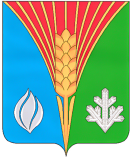 АдминистрацияМуниципального образованияЛабазинский сельсоветКурманаевского районаОренбургской областиПОСТАНОВЛЕНИЕ20.12.2022 № 85-п